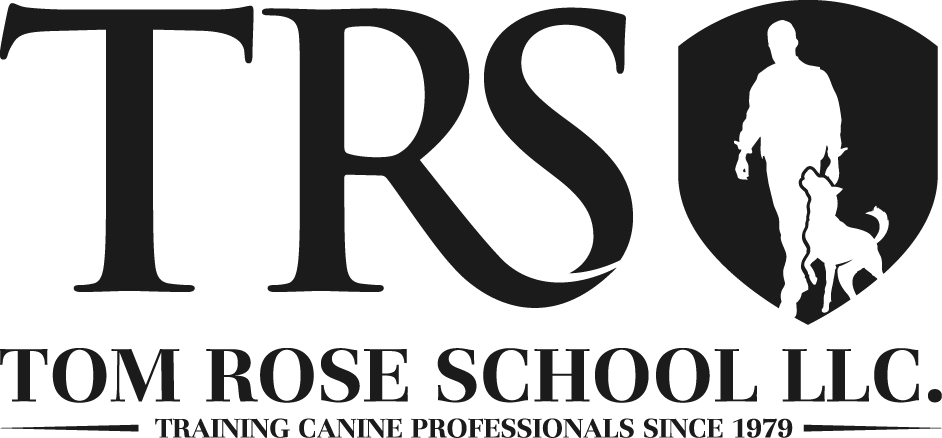 www.tomrose.com  1-888-TOM-ROSERevision Date:  June 1, 2022Dear Prospective Student:Welcome to The Tom Rose School, LLC!  Enclosed find answers to most of your questions regarding you decision to pursue a career in a rewarding and fun career in dog training. Our main campus has two indoor climate controlled training facilities, training equipment, and affordable housing. We also have a 260-acre ranch with a championship IGP field, tracking fields, ponds, and much more.   We are certified to operate by the Missouri Board of Higher Education and approved for State Vocational Rehabilitation. For more information, visit our website at www.tomrose.com.Financing issues?  Please call us at 1-888-TOM-ROSE or email: tom@tomrose.comWe are approved for VA Education Benefits you may use: the GIBill®, Post 911, VA Vocational Rehab, chapter 35, chapter 33, the Yellow Ribbon projectWhy Choose the Tom Rose School, LLC?Tom Rose is known for his unique methods in training, teaching dogs and dog trainers. Through lectures, demonstrations, and extensive supervised hands-on training. Students gain knowledge on how dogs think and learn.  We employ a variety of different training techniques, theories, and when and how to apply them. You gain experience working with a wide range of dog personalities and temperaments. TRS programs challenge students to develop unique training methods and problem-solving mindsets and techniques.The Tom Rose School Staff truly cares about your success!TRS offers multiple certificate programs:Professional Dog Trainer Program (15 weeks) Master Dog Trainer Program (8 weeks)Ultimate Dog Trainer Program (23 weeks)Service Dog Trainer Program (8 weeks) Rose Scholar Program (46 weeks)Program Start DatesThe Professional Dog Trainer Program, The Master Dog Trainer Program, The Ultimate Dog Trainer Program, The Service Dog Trainer Program, The Rose Scholar Program, all have two sessions per year.  See our web site (www.tomrose.com) for specific dates.Class CurriculumClasses consist of supervised hands-on training, lectures, supervised study hall, demonstrations, and electronic media presentations.The Master Dog Trainer, Service Dog Trainer, and Rose Scholar Programs are different in their teaching content than the Professional Program. Because dogs need to rest between training sessions additional class sessions are not necessarily consecutive, often after a dinner break, we may reconvene. HolidaysThe school observes, Independence Day, Thanksgiving Day, Christmas Day, and New Year’s Day.  Enrollment requirementsApplicants to the Tom Rose School, LLC may be subjected to a background investigation prior to approval for enrolment.Transfer credit If the applicant attended another comparable school, we conduct a program comparison review and then render our decision.   The applicant must submit a transcript from the other institution.  If transfer credit is granted, we give credit for specific requirements accomplished, and may prorate TRS tuition accordingly. Dress CodeYou must wear Tom Rose School, LLC shirts (TRS provides two shirts at no charge at the beginning of the Professional class) when on campus or any class structured outing. Management ProgramYou learn to manage fellow students and be managed by other students in the TRS Management program.  The Manager’s objective is to provide everyone with a clean, uncluttered, safe working environment.  The Managers assign tasks to fellow students and follow up on performance. Tasks include cleaning and organizing working areas, cleaning exercise areas, replacing dog training equipment to its proper storage location.  A weekly management grade is awarded to each weekly manager.You receive a tuition discount when you participate in the “management” program. If you chose not to participate in the management program you must pay full price for the program.  DormitoryEconomy dormitory space is available on a first come, first serve basis. Rent varies from $400 to $700 per month, additionally you pay utilities (such as propane, electric, telephone, internet, cable service). We require a security deposit based on monthly rent rate. You have your own private space but with the lower priced accommodations you share common areas with other students (such as kitchens, bathrooms, and living areas).  Laundry facilities are not provided.Wireless Internet AccessWe provide internet access at no cost in the North Training Building.School Location and DescriptionThe Tom Rose School, LLC is located at 6701 Antire Rd. in High Ridge, Missouri, 63049; about 25 minutes West of St. Louis City Arch. Directions to campus: From US Highway 44 West or East - Exit #269 Beaumont/Antire Exit, continue on Antire road for approximately 2.8 miles and turn left at the first stop sign, TRS is immediately on your left.Within 10 minutes of the school are grocery stores, restaurants, laundry facilities, retail stores, gas stations, a post office, banks, a library, pharmacies, medical facilities, Six Flags, Route 66 State Park, and the Wild Bird Rescue.The TRS Ranch is located at the intersection of Highway NN and Oswald Lane in Cedar Hill, Missouri (about 24 minutes from TRS campus)The Main Campus consists of 16 acres, with two climate-controlled training buildings, one is approximately 4800 square feet and the other is approximately 3200 square feet, including AKC obedience and agility equipment, and specific odor detection equipment.  The TRS Ranch is 260 acres equipped with an IGP field, ponds, tracking fields, and various terrains excellent for dog training and are available for your use. Our main campus has a nearby boarding facility, owned by The Dog House, Inc. They offer discounted services such as boarding, bathing, to Tom Rose School students.Application ProcessFill out an enrollment application and submit with $100 credit check/background fee. This credit check/background fee of $100 is non-refundable after a period of three days of the date of submission, exclusive of Saturday, Sunday and nationally observed holidays.If you are under the age of 18 a parent or guardian must sign/execute all paperwork.If you are accepted; we require a $950 tuition deposit along with signed copies of our enrollment agreement to secure your spot in the class.  This $950 is deducted from your tuition and is subject to the following:You may cancel your enrollment agreement with a refund of all money paid for a period of no more than three days of the date of your signed agreements, exclusive of Saturday, Sunday, and nationally observed holidays. After this initial three-day period, the Tuition deposit of $950 is non-refundable. If mitigating circumstances prevent attendance of the selected date of enrollment, we may postpone attendance this once until the next available starting date. Full tuition is due prior to first day of class, unless other arrangements are made with the financing office. If you pay by check, submit at least 14 days before you start classes. If you pay 30 days before you start classes, TRS offers a 3% discount on tuition. TRS charges a 5% penalty if payment or payment arrangements are not submitted within two (2) days after the first day of class.  There is an additional 4% fee if payment is by credit card.If you are funded by the Veterans Administration, you must complete the VA “Shopping sheet” which we provide.Student to Instructor ratioTRS provides one instructor for every twelve students.Funding OptionsWe are approved for State Vocational Rehabilitation benefits.  We are not eligible for federal funding, Pell Grants, or Sallie Mae loans. We accept cash, check (must be provided at least 14 days prior to first day of class) or credit/debit cards. Veterans Benefits: Our Educational instruction has a current policy that abides by the Section 103 of the Veterans Benefits and Transition Act of 2108, we accept chapter 31 and 33 of the GI Bill ®, and post 911.We are approved for VA Education Benefits you may use: the GIBill®, Post 911, VA Vocational Rehab, chapter 35, chapter 33, the Yellow Ribbon projectStudents utilizing military benefits per section 103 must submit a certificate of eligibility for entitlement to educational assistance at the time of application.  You must also submit a written request to use such benefits and provide additional information necessary to the proper certification of enrollment the Tom Rose School.We comply with the Veterans and Transactions Act of 2018 1.   See footnote document at the end of this Catalog.If you are active duty and need leave the program for any amount of time you may return to a subsequent program and resume you schooling.   We do not regard short absences in the program due to military obligations as absents.Refund Policy for Veterans or Eligible PersonsA refund of the unused portion of tuition will be made to The Department of Veterans Affairs if the veteran student fails to complete the course as required by The Department of Veterans Affairs Regulations, CFR 21.4255. The refund will be an exact pro rate refund. This refund policy applies in cases listed as “without refund”.Prompt Refund: The refunded amount shall be paid within 30 days.When to Arrive On-CampusRooms are not available until two days before class starts. If you arrive earlier, you are responsible for making housing arrangements while you wait for access to our dormitory space.Personal/Pet DogsWe strongly discourage you from bringing more than one pet dog with you, not intended for course requirements. All dogs must have proof of current Rabies, Distemper, Flu, and Bordetella vaccinations. Submit copies of all health records to our CSO (Certifying School Official).  You must provide proof that your dogs are worm free and flea/tick free. Dogs are not allowed to run free in our housing and must be kept in crates in your room, otherwise remain on leash at all times.Dogs for Class We strongly recommend that prior to beginning class that you do NOT acquire new dog(s)/puppies for use in the program.  If you do choose to obtain a puppy for the program before beginning school, a TRS instructor will evaluate it. You begin with an untrained puppy twelve weeks of age or younger.  During the first weeks of class, we teach you what to look for and how to choose a puppy best well-matched for both you and the program.  Care of DogsKeep your dog crated in your room when not with you.  Always keep your dog ON LEASH. All dogs must be well cared for, i.e.: fed and watered regularly, taken out to the bathroom regularly, kennels/crates kept clean, taken to the vet in the event of any health issues, bathed and groomed. You are solely responsible for all costs associated with caring for your dog(s).Abusive, neglectful or unacceptable care of your dogs is grounds for expulsion from housing and school.Attendance Policy:You are expected to attend all scheduled classes. We credit you with attendance when you arrive on time and remain for the duration of each class.    Dismissal for Absences: We terminate you from the program for absenteeism if the any of the following occur:Thirteen (13) absences during the Professional Trainer Course. Seven (7) absences during the Master Trainer Program. Twenty (20) absences during the Ultimate Trainer Program.Seven (7) absences during the Service Dog Trainer Program.Thirty (30) absences during the Rose Scholar Program.  Mitigating Circumstances (Extenuating Circumstances): An event which is unavoidable or beyond your control, may be an extenuating circumstance. However, said circumstance must be substantial in nature and not a mere inconvenience or annoyance. Examples of extenuating circumstances include the following: serious illness or serious injury to primary requirement dog, pregnancy, an uncontrollable change in work schedule, military service, bankruptcy or discontinuance of a TRS program. An illness or injury, which renders you incapable of effectively participating in the scheduled classes, is a justifiable excuse. You shall produce a written verification from a qualified healthcare provider, verifying said inability to participate.  If due to “Mitigating Circumstances” you discontinue your enrollment you may re-enroll with prior arrangement in the next course beginning at the same number week as you quit.   For example, if you quit during the ninth week you may return during the ninth week of the following semester.   Dangerous weather, incapacitation of dog used for requirements, fire, flooding, power failures and other natural conditions may establish justifiable excuses, however, their justification shall be determined at the discretion of the school. Attendance Appeal:Re-admission: If you are dismissed for absenteeism you may apply for readmission to any program. However, re-admission is not guaranteed, you must provide documentation as to why you were absent.  To appeal a dismissal, you must request a hearing before the TRS educational board (listed below). Only appeal requests which are written, dated, signed and include supporting documentation are considered. Appeal requests must be submitted to a school official within 48 hours of your receipt of notice of dismissal. We schedule your hearing within 72 hours of receipt of your appeal request. The location of the hearing shall be upon the grounds of the TRS school.Covid or other pandemic guidelines:If an occurrence (such as a pandemic) causes cancellation of classes whether by government mandate or by the school’s choice, classes resume as soon as permitted, and continue until contracted class time is provided.  We may postpone future class starts as necessary to accommodate this discontinuance. When a VA financed student is unable to return to class we refund the VA per the VA refund policy on page 7 of this catalog. The Tom Rose School, LLC Educational BoardThe Tom Rose School, LLC Educational Board consists of any two of the following: Tom Rose, Rebecca Nash, Melanie Wexler and Rachiim Johnson.Missed hours of instruction:If the school has missed hours of instruction, the school will provide make up time immediately or after the prescheduled conclusion of the regularly semester.TRS Grievance Policy:If you wish to file a grievance against the school, you must request a hearing before the TRS board. Only appeal requests which are written, dated, signed by yourself and include supporting documentation are considered. Submit your appeal to a school official.  The school provides a hearing within three days of receipt of the appeal request upon the school grounds. The Tom Rose School, LLC Educational BoardThe Tom Rose School, LLC Educational Board consists of the following: Tom Rose, Rebecca Nash, Melanie Wexler, and Rachiim Johnson.Satisfactory academic policy:Approximately at the conclusion of the first half of the program we conduct a performance review and evaluate your progress and the probability of completion.  We examine each of your requirements and evaluate your progress.  Each program lists these mid-term requirements that must be met.  We make suggestions and recommend changes in your training schedule, your organization, and discuss the temperament and competence of the dog(s) you are using for the program.  Our grading system includes pass/fail requirements and scored requirements.  If you have any questions regarding your specific grades and how they are determined please discuss with an instructor. If you are not making sufficient effort, not devoting the necessary time to training, and failing to accomplish necessary requirements, we may place you on Academic Probation.  We grant a grace period to bring accomplishments up to date (Listed specifically for each program).  We may dismiss you from school if no improvement is observed.You may appeal your dismissal by following our appeal procedures:Upon receiving notification of dismissal, you are terminated from the program.  In cases where you believe that you have extenuating circumstances concerning your dismissal, you may request to schedule a hearing and can appear before Tom Rose School, LLC Educational board (listed above). Your appeal must be in writing, dated, signed, and include supporting documentation. Student Code of Conduct If you lie, cheat, fight, engage in unlawful acts, abuse substances, inhibit the learning of other students, or exhibit dishonorable conduct that would render you unsuited for job placement, abuse animals, property, possess/use drugs, you are subject to dismissal.  The school reserves the right to dismiss you if the instructors feel you are disruptive to the program and/or other students. You may appeal your dismissal.  Submit your appeal within two days of your dismissal.  TRS will review your information and schedule a hearing by the TRS board (listed above). Your appeal must be in writing, dated, signed and include all evidence and supporting documentation. Once you submit your appeal it is final, and you cannot add any additional information.   We respond with our decision to your appeal within three days.Training SuppliesEstimated cost for supplies varies depending on student choices. Training equipment is by choice of each student and varies depending on each program.  Additional cost includes dogs, dog food, vet visits, and canine well care.  We provide a complete “shopping sheet” listing of all necessary items needed.Training ResourcesTRS offers you facilities and equipment for use while attending school. We have two, indoor, climate-controlled training buildings complete with AKC obedience, agility equipment, and specific odor detection equipment.The TRS Ranch campus is 260 acres equipped with an IGP field, dog swimming/training ponds, tracking fields, and various terrains excellent for dog training and is available for student use. Career OpportunitiesTRS graduates have the education and skills to do the following: conduct dog training evaluations, orchestrate group training classes, conduct private lessons, provide customer service, compete in dog events, employ sales/marketing programs, and set up and maintain a dog business.Job PlacementWith over 40 years of graduates, we have great contacts in the industry.  We work with you to assist in placing you with an employer or setting up your own business. (Note: The Tom Rose School, LLC does not guarantee employment). Tom Rose School, LLC is recognized in the dog training world. Employers understand that when you earn the Professional or higher certificate you are competent, well organized, dedicated, self-starting and well-educated.  Transcript PolicyUpon completion, you receive a transcript and diploma within 10 days after departure from TRS. You may request additional copies of your transcript for a fee of $25 per copy. To request a copy of your transcript, contact TRS at 636-677-3131 or email tom@tomrose.comQUESTIONS? CALL ADMISSIONS AT:1-888-TOM-ROSE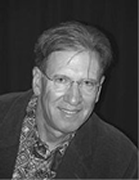 Tom Rose: Founder of the Tom Rose School, LLC A professional dog trainer since 1968, Tom Rose is one of the top trainers in America.  He has personally trained and supervised the training of well over 300 dogs a year. He is the author of three books; “Training the Competitive Working Dog”, “Dogs That Love and Protect” and “Dog Training with the Touch”. He is the first American Trainer to earn an advanced tracking degree with a perfect score of 100 points. He was the first to coin the certification “Professional Dog Trainer.” He was the first to import and promote the Belgian Malinois breed in the United States as a police K-9. Tom also has a long track record of wins at competitions. He had the highest scoring “trained by exhibitor” dog in Schutzhund III (now known as IGP) in the National Championships in 1981, 1982, 1983 and 1984. He won the National Championship in IGP I in 2003 and in IGP II in 2004 and he had the highest-scoring dog in the Championship. He holds the highest score (298 points out of a possible 300) ever earned by an American trainer in the history of the IGP sport. Tom is also the winner of the 1981 United States DVG IGP III Championship. Tom was honored to represent The German Shepherd Dog Club of America at the World Union Championship in Salzburg, Austria in 1982. He has also earned the VDH Gold Trainers medal for his outstanding achievements in dog training and exhibition.Rachiim Johnson: 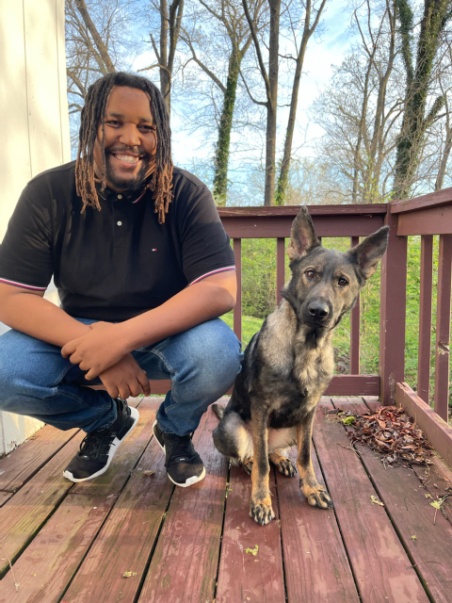 Rachiim (Rocky) is a certified dog trainer and graduate from the prestigious Tom Rose School. He became interested in training dogs in 2016 after working for a local day camp. Rocky has knowledge, expertise, and experience training dogs for obedience, AKC Obedience, AKC agility, Scent detection (narcotics, explosives, and AKC), and service dog assistance. He volunteers for Dogs That Help which is a charitable organization that places service dogs with veterans and people in need.Titus Jones: Titus was an entertainment promoter/ booking agent in Los Angles California for 15 years representing comedians and musicians contracted to private clubs.  He began training dogs in 2015 and furthered his education by attending and graduating from Tom Rose School, LLC.  Titus was the first to graduate and was at the top of his class. Professional Dog Trainer Program15-week program TUITION: $13,475 after Management Program Discount.  (Full tuition is $14,375 without participation in the Management Program (discounted $900 with participation)PROGRAM DESCRIPTION:The Tom Rose School L.L.C. Professional Dog Trainer Program prepares you for future employment in this industry. This Program challenges you to develop unique training methods and problem-solving techniques. Rather than teaching a single method for use in each exercise, we show you techniques and strategies to help you determine the training needs suitable to individual dogs. As the program progresses, independent study becomes a more and more valuable learning tool to our students. This intensive course focuses on hands-on training and allows students to gain experience working with a wide range of dog personalities and training obstacles.CLASS STRUCTURE:Classes consist of supervised hands-on training, lectures, supervised study hall, demonstrations, and electronic media presentations.We schedule class time Tuesday thru Saturday beginning at nine (9:00 AM) in the morning and concluding at three thirty (3:30 PM) in the afternoon, with a lunch break.In the Professional Dog Trainer Program you receive training in:  Obedience (Balanced and motivational) - 80 hours   Puppy Imprinting – 50 hours   Agility – 40 hours   Tracking & Search – 50 hours   Specific Odor Detection – 50 hours   Teaching Group & Private Obedience Classes - 50 hours   Public Relations, Sales, & Management – 50 hours   IGP, Civil Protection, Security, and starting a puppy, includes lectures and demonstrations – 42.5 hours SB 412.5 hours total time – above totals 412.50Your certification as a Professional Dog Trainer requires fulfillment of objectives listed below with an average score of 70% or higher. We conduct informal consultations periodically to ensure that you are aware of your progress within the program.  If after 8 weeks your mid-term progress is insufficient, we allow 2 weeks to improve “catch up”.  If you fail to meet this deadline, we dismiss you from school.   You can appeal your dismissal by providing a written explanation outlining mitigating circumstances within 3 days of your dismissal.  Present your written explanation to the instructional staff, who will render a decision within 3 days.Included are:The “Dog House” Test, or AKC CGCDemonstrate all AKC Novice Agility obstacles correctly performed.AKC Novice sit and down stay exercise. (Current rules one minute sit and one minute down)Teaching private and group obedience classes, Successful participation in the management program,Preliminary requirements.We Focus On:Skills recognized by employers in the field.  Nationally recognized dog contest events including those governed by the American Kennel Club (AKC), IGP (DVG, USA, WDA), National Narcotic Detector Dog Association (NNDDA), United Kennel Club (UKC), and other major national and international kennel clubs.PROFESSIONAL PROGRAM REQUIREMENTSA. SCORED OBEDIENCE REQUIREMENTS:A dog passes the “Dog House” Test: A dog passes an AKC Novice or CGC obedience routine.A dog passes an AKC Novice Agility course.B. PASS OR FAIL REQUIREMENTS:A dog to perform a stick/hoop jump.A dog passes a (TDI) Therapy Dog InternationalA dog passes the AKC Canine Good Citizen Test.A dog retrieves a thrown “dumbbell” on a flat surface.   Judged according to IGP or AKC rules.A dog to do a 30 pace send out according to IGP rules - or – “Go to your place” exercise at 30 paces using a climb bench as the place.Two specific motivational behaviors (“tricks”) with either dog.AKC Novice sits and down stay.C. TRACKING: A dog to pass an IGP I level track, or AKC “T” track.  D. SPECIFIC ODOR DETECTION:A dog trained from start to NNDDA Certification, or TRS test equivalent, to indicate on one hidden pseudo or real scents.E. WRITTEN EXAMS: Written exams are based on class lectures, electronic media presentations, practical training, field trips, and dog show rules.F. IN KENNEL TRAINING DOGS (IKT’S): We provide client owned dogs for you to train when we feel that you are capable as a trainer. Grades depend on consistency in the training, handling, and care of each dog, relative to the owner's request, as well as the student’s ability to present the dog to the client upon their arrival. Failure to accept or properly train a dog will result in drop of your grade.  If your instructor feels you are not following directions and/or not competent they may withdraw this privilege. G. GROUP & PRIVATE OBEDIENCE CLASSES:With the approval of TRS staff, you conduct private training sessions with clients. You act as participants, helpers, assistant instructors, and public relations representatives in group training sessions. Upon staff approval, you officiate group training classes.H. MANAGEMENT PROGRAM: You learn to manage fellow students and be managed by other students in the TRS Management program.  The Manager’s objective is to provide everyone with a clean, uncluttered, safe working environment.  The Managers assign tasks to fellow students and follow up on performance. Tasks include cleaning and organizing working areas, cleaning exercise areas, replacing dog training equipment to its proper storage location.  A weekly management grade is awarded to each weekly manager.You receive a tuition discount when you participate in the “management” program. If you chose not to participate in the management program, you must pay full price for the program.  Any participating students with an unexcused absence must pay a daily $12 penalty.PROFESSIONAL PROGRAM WITHDRAWALAND REFUND POLICIESWITHDRAWAL POLICY:To withdraw, you must submit a written withdrawal form to the admissions office (a withdrawal form is included in your orientation paperwork). Any applicable refund of tuition is computed as of the date of receipt of the withdrawal form (not necessarily the date written on the withdrawal form).  REFUND POLICY:We deduct 12.5% of the tuition paid at the beginning of each week of class (each week begins Sunday morning at 12:01 AM). We will not give any refunds after the start of the eighth week of class in the Professional program.  Each week ends at the close of business Saturday and the next week begins at that time, regardless of student attendance.Master Dog Trainer Program8-week Program TUITION: $6,990 after Management Program Discount.  (Full tuition is $7470 without participation in the Management Program) PROGRAM DESCRIPTION:Admission in The Tom Rose School, LLC Master Dog Trainer Program requires graduation from the Professional Dog Trainer Program and staff recommendation. The Master Dog Trainer Program includes lectures, video instruction, supervised hands-on training, and unsupervised training. You build from your training accomplishments in the Professional Dog Trainer Program.  As a Master Dog Trainer student, we strongly encourage you to participate in outside dog exhibitions or "showing". This may include IGP trials, Police trials, AKC trials, Specific Odor competitions, agility competitions, etc.  It is our sincere desire that you become a trainer who distinguishes themselves in an aspect of training. CLASS STRUCTURE:We schedule class time Tuesday thru Saturday beginning at nine in the morning and concluding at noon.Significant independent study and training time is required.  Success depends on self-motivation, thirst for knowledge, and a sincere enjoyment of training as does future success in the profession.Students in the Master Dog Trainer Program receive training in:Advanced Obedience – 40 hours Advanced Tracking or search = 20 hours Advanced Odor Detection – 20 hours Student teaching assistant = 20 hoursAdvanced Group and Private Obedience Class – 20 hours If after 4 weeks your mid-term progress is insufficient, we allow 1 week to improve “catch up”.  If you fail to meet this deadline, we dismiss you from school.   You can appeal your termination by providing a written explanation outlining mitigating circumstances preventing you from accomplishing this goal within 36 hours of your termination.  Present this document to the instruction staff, they will render a decision within 36 hours.You demonstrate:The “Dog House” Test with “SG” or “V” rating, A 1 - minute and 3 - minute AKC sit and down stay exerciseA Specific odor detection, additional scent from Professional Dog Trainer Program’s requirements.Teaching private and group obedience classes, Successful participation in the management programWe Focus On:Obedience techniques, advanced practical application, and innovative personal approaches to training dogs. You master techniques and demonstrate proficiency in training.  The Master Dog Trainer Program places special emphasis on customer communication skills as well.  You learn the dynamics of dealing with problem situations on individual and group levels. The course also focuses on training dogs above the basic certification level for specific odor detection with an emphasis on problem solving, and speed indications.  Advanced methods of training dogs for handler protection, field search, building search, deployment, and area protection are covered. If you want to participate in helper training, you have the opportunity to develop decoy/ helper skills.MASTER PROGRAM REQUIREMENTS:A. SCORED OBEDIENCE REQUIREMENTS:A dog passes the IGP I obedience routineA dog passes with SG or V-rating on the “Dog House” testB. SPECIFIC ODOR PRACTICAL REQUIREMENTS:A dog passes a field search in tall grass for a gun or knife or keyA dog trained in Specific Odor Detection (timed search, two odors) C. TRACKING REQUIREMENTS:A dog passes an IGP II track OR,A dog passes a SAR/Felon trackD.  PASS OR FAIL REQUIREMENTS: Open sits and downs (3 min sit, 5 min down), out of sightA dog passes a stand in motion exerciseE. IN KENNEL TRAINING DOGS (IKT’S)We assign you more dogs including more difficult training cases than in the Professional program e.g. handler aggressive dogs, overly vocal dogs, overly submissive dogs, as well as difficult to handle owners.  If your instructor feels you are not following directions and/or not competent they may withdraw this privilege.F. GROUP AND PRIVATE OBEDIENCE CLASSESYou are required to officiate Saturday group classes using the PA system and completely manage any class, preferably an advanced session if available. You also are required to do one-on-one private lessons with clients.G. HELPER TECHNIQUES:Your attendance in protection class is required, however participation is elective, not a requirement. Protection classes include but are not limited to lectures, literature, and practical application.H. MANAGEMENT PROGRAM: You learn to manage fellow students and be managed by other students in the TRS Management program.  The Managers objective is to provide everyone with a clean, uncluttered, safe working environment.  The Managers assign tasks to fellow students and follow up on performance. Tasks include cleaning and organizing working areas, cleaning exercise areas, replacing dog training equipment to its proper storage location.  A weekly management grade is awarded to each weekly manager.You receive a tuition discount when you participate in the “management” program. If you chose not to participate in the management program you must pay full price for the program.  Any participating students with an unexcused absence must pay a daily $12 penalty.MASTER DOG TRAINER PROGRAM WITHDRAWALAND REFUND POLICIESWITHDRAWAL POLICY:To withdraw, you must submit a written withdrawal form to the admissions office (withdrawal forms are available from the admissions office). Any applicable refund of tuition is computed as of the date of receipt of the withdrawal form (not the date written on the withdrawal form).REFUND POLICY:We deduct 25% of your tuition (paid for the class) at the beginning of each week of class (week begins Sunday Morning at 12:01 AM). We will not give any refunds after the start of the conclusion of the fourth week of class in the Master program.  Each week ends at the close of business Saturday and the next week begins at that time, regardless of student attendance.Ultimate Dog Trainer Program23-week program TUITION: $17,950 after Management Program Discount.  (Full tuition is $19,330 without participation in the Management Program (discounted $1380 with participation)PROGRAM DESCRIPTION:The Tom Rose School L.L.C. Ultimate Dog Trainer Program bundles our Professional Dog Trainer Program and Master Dog Trainer Programs together with no changes in the curriculum or hours of instruction, with significantly discounted tuition when compared to paying for the Professional Dog Trainer Program and Master Dog Trainer programs individually. Contact hours are the same as the combination of the Professional Dog Trainer and Master Dog Trainer Programs together.  If after 12 weeks your mid-term progress is insufficient, we allow 2 weeks to improve “catch up”.  If you fail to meet this deadline, we dismiss you from school.   You can appeal your dismissal by providing a written explanation outlining mitigating circumstances within 3 days of your dismissal.  Present your written explanation to the instructional staff, who will render a decision within 3 days.Included are:Pass The “Dog House” Test, or AKC CGCPass AKC Novice Agility.AKC Novice sit and down stay exercise. (Current rules one minute sit and one minute down)Teaching private and group obedience classes, Successful participation in the management program,Successfully train and demonstrate IKT (In Kennel Training) dogs performing exercises requested by clients.Complete Preliminary requirements.If you fail to meet these deadlines, we dismiss you from school.   You can appeal your termination by providing a written explanation outlining mitigating circumstances preventing you from accomplishing this goal within 3 days of your termination.  Present this document to the instruction staff, they will render a decision within 3 days.You receive training in the following:  Obedience Through Advanced (Balanced and motivational) - 110 hours   Puppy Imprinting – 50 hours   Agility – 40 hours   Tracking & Search through advanced – 70 hours   Specific Odor Detection through advanced – 70 hours   Teaching Group & Private Obedience Classes - 50 hours  Student teaching assistant – 20 hours  Public Relations, Sales, & Management – 50 hours   IGP, Civil Protection & Security through Advanced – 52.5 hours  Advanced Group and Private Obedience Class – 20 hours Total hours should be 412.5 + 120 = 532.5 , actually is 532.5CLASS STRUCTURE:During Part 1, the first fifteen weeks of the Ultimate Dog Trainer Program we schedule class time Tuesday thru Saturday beginning at nine in the morning and concluding at three thirty in the afternoon, with a lunch break.  In Part 2, weeks 16 through week 23 of the program sessions begin at nine in the morning and conclude at noon.Significant independent study and training time is required.  Success depends on self-motivation, thirst for knowledge, and a sincere enjoyment of training; as does future success in the profession.WITHDRAWAL POLICY:To withdraw, you must submit a written withdrawal form to the admissions office (withdrawal forms are available from the admissions office.) Any applicable refund of tuition is computed as of the date of receipt of the withdrawal form (not necessarily the date written on the withdrawal form).  REFUND POLICY:We deduct 8.7% of the tuition (paid for the class) at the beginning of each week of class (week begins Sunday Morning at 12:01 AM). We do not give any refunds after the start of the twelfth week of class of the program.  Each week ends at the close of business Saturday and the next week begins at that time, regardless of student attendance. Saturday and the next week begin at that time, regardless of student attendance.You may not discontinue the Ultimate program and its pricing and only participate in the Professional Program.MANAGEMENT PROGRAM: You learn to manage fellow students and be managed by other students in the TRS Management program.  The Manager’s objective is to provide everyone with a clean, uncluttered, safe working environment.  The Managers assign tasks to fellow students and follow up on performance. Tasks include cleaning and organizing working areas, cleaning exercise areas, replacing dog training equipment to its proper storage location.  A weekly management grade is awarded to each weekly manager.You receive a tuition discount when you participate in the “management” program. If you chose not to participate in the management program, you must pay full price for the program.  Any participating students with an unexcused absence must pay a daily $12 penalty.SERVICE DOG TRAINER PROGRAM8 - week program TUITION: $6,990 after Management Program Discount. (Full tuition is $7470 without participation in the Management Program)
Cost of Attendance: $6,990*This program is designed for excellent trainers desiring to advance their knowledge and expertise training dogs for service work. In the Service Dog Trainer Program, we continue to build on what you've learned in the Professional Dog Trainer Program and give you advanced real-world training.  This program is selective, and acceptance depends on performance, attitude and graduation from the Professional Dog Trainer Program as well as recommendation from TRS Staff. This program includes:PROGRAM DESCRIPTION:Admission in The Tom Rose School, LLC Service Dog Trainer Program requires graduation from the Professional Program and staff recommendation. Admission into The Tom Rose School, LLC Service Dog Trainer Program requires the applicant is 17 years of age or older.  The Tom Rose School, LLC   Service Dog Trainer Program consists of lectures, supervised and unsupervised training of actual working assistance dogs often off campus. The TRS staff assists students in understanding techniques necessary to accomplish requirements. The objective of the Service Dog Trainer Program is to prepare you for specialty level positions.  We require you to deliver a dog to a disabled client. Delivery includes working with the disabled recipient who is satisfied with their dog’s performance. A charitable organization may match you with a dog to train and deliver.CLASS STRUCTURE:Success depends on self-motivation, thirst for knowledge, and a sincere enjoyment of training as does future success in the profession.We schedule class time Tuesday thru Saturday beginning at one in the afternoon and concluding at four in the afternoon.Significant independent study and training time is required.  Success depends on self-motivation, thirst for knowledge, and a sincere enjoyment of training as does future success in the profession.Students in the Service Dog Trainer Program receive training in the following areas:  Obedience (Balanced and motivational) -20 hours   Service Dog training – 80 hours   Teaching Group, service dog instruction, Private Obedience Classes - 20 $6,990 after Management Program Discount.  (Full tuition is $7600 without participation in the Management Program)If after 4 weeks your mid-term progress is insufficient, we allow 1 week to improve “catch up”.  If you fail to meet this deadline, we dismiss you from school.   You can appeal your termination by providing a written explanation outlining mitigating circumstances preventing you from accomplishing this goal within 3 days of your termination.  Present this document to the instruction staff, they will render a decision within 3 days.At four (mid-term) weeks you must demonstrate the following:Teaching private and group obedience classes, Successful participation in the management program,Eliminate on commandUnder control at restaurants and other public areasWe Focus On:Many different aspects of practical application for Service dogs.  You learn skills commonly required plus many skills that are unique to a single individual and their dog.A. ADVANCED OBEDIENCE:In order to receive the Service Dog Trainer Certificate, the student qualifies in the following areas:Train and place a Service Dog. A.D.A. law requires a minimum of three helping behaviors such as:Following a sighted person, finding home or car, helping a person to their feet, supporting a human going up or down stairs, High or low blood sugar, retrieves, etcetera. The placed service dog demonstrates:Staying quietly in a down under a table thru a mealUnder control at restaurants and other public areasFood/ ball/ toy/ affection refusal from strangersRefusal of commands from a strangerEliminate on commandRetrieve of harness and standing near for connectionA dog passes a wheelchair Dog House testCoach a “client” and their dog to a T.D.I.A dog demonstrating a guided retrieveA dog demonstrating a search with a retrieve for lost personal ItemAdditionally, training includes animal management; from basic care and feeding to assisting disabled handlers manage their animal.B.  IN KENNEL TRAINING DOGS (IKT’S) You learn to train any In Kennel Training Dogs that are in training to become Service dogs when opportunities become available.   If your instructor feels you are not following directions and/or not competent they may withdraw this privilege.C. TEACHING HUMAN SKILLS:Work with disabled clients and instruct them on the use and handling of their dogs in private tutoring sessions.D. PUBLIC RELATIONS, SALES, AND FUNDRAISING:Aspects of public relations, sales, developing a business, fund raising, business ethics, advertising, and where to locate a business are covered in individual lectures. Phone sales and dealing with customers are all covered in "role playing".E. MANAGEMENT PROGRAM: You learn to manage fellow students and be managed by other students in the TRS Management program.  The Manager’s objective is to provide everyone with a clean, uncluttered, safe working environment.  The Managers assign tasks to fellow students and follow up on performance. Tasks include cleaning and organizing working areas, cleaning exercise areas, replacing dog training equipment to its proper storage location.  A weekly management grade is awarded to each weekly manager.You receive a tuition discount when you participate in the “management” program. If you chose not to participate in the management program you must pay full price for the program.  Any participating students with an unexcused absence must pay a daily $12 penalty.WITHDRAWAL POLICY:To withdraw, a student must submit a written withdrawal form to the admissions office (withdrawal forms are available from the admissions office.) Any applicable refund of tuition is computed as of the date of receipt of the withdrawal form (not the date written on the withdrawal form).  REFUND POLICY:We deduct 12.5% of the tuition (paid for the class) at the beginning of each week of class (week begins Sunday Morning at 12:01 AM). We do not give any refunds after the start of the twelfth week of class of the program.  Each week ends at the close of businessRose Scholar Program46-week program TUITION: $6,990 after Management Program Discount.  (Full tuition is $7914 without participation in the Management Program)Prerequisite – Certificate of Attendance of the Master or Service Dog Trainer Program.PROGRAM DESCRIPTION:Admission into The Tom Rose School, LLC Rose Scholar Program requires a certificate of graduation from the Master Dog Trainer Program, Ultimate Dog Trainer Program, or the Service Dog Trainer program and staff recommendation.   This program is unstructured. Qualified students complete gain relevant skills and experience as a professional dog trainer; Frequently “shadowing” our instructors performing tasks necessary for the field, and instructor’s assistant.  The program places a strong emphasis on practice teaching, K9 behavioral subjects, and development and evaluation of training programs and methods.  As a Rose Scholar Program student, we encourage you to participate in outside dog exhibitions. This includes IGP trials, police trials, AKC trials, specific odor competition, agility competition, tracking competition, etc. CLASS STRUCTURE:We schedule class time Tuesday thru Saturday beginning at nine (9:00 AM) in the morning and concluding at three thirty (3:30 PM) in the afternoon, with a lunch break.   Shadowing/student teaching in the ongoing programs (Professional, Ultimate, Masters, Service), One hour of  Specific Rose Scholar instruction follows the conclusion of the daily classes.  There is a three-week vacation pause in the program commencing at the completion of each Ultimate Trainer program and/or Service Dog Trainer Program.Several hours daily you work alongside instructors practice teaching, actual sales experience, bookkeeping, promotion techniques and application, as well as in competition training and showing. The TRS staff assists you in understanding techniques necessary to accomplish requirements..   Structure includes lectures, hands-on supervised training, and unsupervised training.We issue a certificate of completion of attendance to you for completing the program with 90% attendance.   If you pass all the objectives listed above, you receive the Rose Scholar Certificate.In the Rose Scholar Dog Trainer Program, you receive training in:Obedience & Competition – 190 hoursGroup, IKT and Private Class Instruction – 200 hoursAdvanced Scent – 50 hoursSpecific Odor Detection – 150 hoursInstructor’s assistant – 310 hoursPolice K9, Protection & Security – 100 hoursIf after 25 weeks your progress is insufficient, we allow three weeks to improve “catch up”, prior to dismissal.   You must:Pass Utility heeling and recall with hand signals, Execute directed jumping,Executer signal exerciseExecute a stand in motion, Teaching private and group obedience classes, Successful participation in the management program,Pass all preliminary requirements.We Focus On:You will reach the training level of ability to trial in AKC, IGP, and other trials.  You advance your knowledge in business practices and working with pet dogs and pet dog owners.  You also develop your ability as a teaching assistant for Professional and Master students.ROSE SCHOLAR DOG TRAINER PROGRAM REQUIREMENTS:A. ADVANCED OBEDIENCE REQUIREMENTS: One dog to pass AKC Open.One dog to pass IGP II ObedienceExhibit dog(s) in sanctioned dog trials/shows. This may include AKC competition, IGP competition, and participation in police trial events including narcotics detection certification.B. ADVANCED GROUP AND PRIVATE CLASS INSTRUCTIONYou continue to develop instructional techniques. You have the opportunity to roll play with Professional and Master Students in a practice teaching capacity. Special emphasis is placed on communication skills. We require you to develop a basic level dog training program. Completion requires videoed and graded evaluation of the student’s test program. C. ADVANCED TRACKING: Completion requires Rose Scholar Program students to pass the following tracks:IGP III Track ORFelon/ Search and Rescue track. D. ADVANCED SPECIFIC ODOR DETECTION: One dog to detect Two Odors hidden on six vehicles.  The Odor choice is up to the student and can be; (but is not limited to) drug, bomb, arson, etc.One dog to detect one odor in a building search.The course material deals with training dogs to an advanced Specific Odor certification level with an emphasis on real life working conditions. E. ADVANCED POLICE K9, PROTECTION AND SECURITY:Advanced methods of training dogs for all forms of guard work and handler protection. An average of subject areas “A” through “E”, listed above, calculates your final grade.F. CUSTOMER Interaction:Teaching Saturday Public ClassSelling and consulting with pet customersDesigning and implementing a promotional programROSE SCHOLAR PROGRAM WITHDRAWALAND REFUND POLICIESWITHDRAWAL POLICY: To withdraw, you must submit a written withdrawal form to the admissions office (withdrawal forms are available from the admissions office.) Any applicable refund of tuition is computed as of the date of receipt of the withdrawal form (not the date written on the withdrawal form).  REFUND POLICY:We deduct 4.35% of the paid tuition at the beginning of each week of class. We do not give any refunds after the start of the twenty-third week of class in the Rose Scholar program.  Each week ends at the close of business Saturday and the next week begins Sunday Morning at 12:01 am, regardless of student attendance.MANAGEMENT PROGRAM: You learn to manage fellow students and be managed by other students in the TRS Management program.  The Manager’s objective is to provide everyone with a clean, uncluttered, safe working environment.  The Managers assign tasks to fellow students and follow up on performance. Tasks include cleaning and organizing working areas, cleaning exercise areas, replacing dog training equipment to its proper storage location.  A weekly management grade is awarded to each weekly manager.You receive a tuition discount when you participate in the “management” program. If you chose not to participate in the management program you must pay full price for the program.  Any participating students with an unexcused absence must pay a daily $4 penalty.SCHOOL COSTS AND FEES PER PROGRAM:Initial enrollment into the school requires a one-time refundable application background/credit check of $100. * You may cancel your enrollment agreement with a refund of all money paid for a period of no more than three days of the date of this agreement, exclusive of Saturday, Sunday and nationally observed holidays. After this initial three-day period, the Tuition deposit of $950, and the background/credit check of $100 are non-refundable.All discounted tuition quotes below assume participation in the Managers Program listed above. Professional Dog Trainer Program (Length: 15-weeks) Tuition: $13,475 with participation in the Management Program.  Full tuition is $14,375 without participation in the Management Program, discounted $900 with participation.   Master Dog Trainer Program (Length: 8-weeks) Tuition: $6,990 With participation in the Management Program. Full tuition is $7470 without participation in the Management Program, discounted with participation $480Service Dog Trainer Program (Length: 8-weeks) TUITION: $6,990 with Management Program Discount. Full tuition is $7470 without participation in the Management Program, discounted with participation $480Ultimate Dog Trainer Program (Length: 23-weeks) TUITION: $17,950 after Management Program Discount.  Full tuition is $19,330 without participation in the Management Program (discounted $924 with participationRose Scholar Dog Trainer Program (Length: 46-weeks) Tuition: $6,990   Estimated Supplies Cost: $800.  Full tuition is $7914 without participation in the Management Program, discounted with participation $924On-campus dormitory housing costs range from $400 to $700 per month plus utilities. Housing is offered on a first come, first serve basis and reserved with a deposit equal to the first month rent.You have requested this information because you have an interest in dog training as a profession. You wonder if a person can make money professionally training dogs.The answer is yes! 1-888-TOM-ROSE   www.tomrose.com * Footnotes
1) Veterans Benefits and Transition Act of 2018 S. 2248 with a Roe amendment in the nature of a substitute Title I – Education Sec. 101. Inclusion of certain additional periods of active duty service for purposes of suspension of charges to entitlement during periods of suspended participation in Department of Veterans Affairs Vocational Rehabilitation Programs: This provision would amend title 38, U.S.C., so that when a reservist receiving vocational rehabilitation program assistance is mobilized in support of a national emergency or a preplanned operational mission, any period of training in which they do not receive credit for that training because of the mobilization will not be counted against their overall use of the vocational rehabilitation program benefit. Sec. 102. Provision of monthly housing stipend information under post-9/11 Educational Assistance Program: This provision would require the Secretary to provide electronic proof to a veteran that they will be receiving housing payments from VA under the GI Bill ® as a source of income so that the veteran can provide this proof to a landlord when applying to rent a home. Sec. 103. Disapproval for purposes of educational assistance programs of Department of Veterans Affairs of certain courses of education that do not permit individuals to attend or participate in courses pending payment: This provision would require that in order for a school or training program to be approved for GI Bill ® benefits they must adopt a policy that disallows the school or training program from imposing a late fee, denial of access to facilities, or other penalty against a veteran or eligible dependent due to a late payment of tuition and/or fees from VA. This would only apply if the payments have not been received within 90 days of the beginning of the term and the Secretary would have the authority to waive this requirement. Schools would be allowed to require students to provide documentation to ensure that they are entitled to GI Bill ® benefits. The restriction on penalties would not apply in cases where the student owes additional payment to the school beyond the amount of the tuition and fee payment from VA to the school. VA would have to make payments to schools no later than 60 days after receiving the tuition and fee certification from the school, and they would have to report semiannually to Congress any cases in which VA fails to make such payments within 60 days of certification. Sec. 104. Provision of information on required additional actions to allow individuals to stay enrolled in courses of education pending receipt of educational assistance from Department of Veterans Affairs: This provision would require that VA provide information on the GI Bill ® comparison tool for schools that require additional documentation to provide protection against adverse action against a student due to a late payment of tuition and/or fees from VA. 1 Sec. 105. Calculation of monthly housing stipend under high technology pilot program based on location of campus where veteran attends classes: This provision would provide a technical change to section 116 of the Harry W. Colmery Veterans Educational Assistance Act of 2017 to align the policy for calculation of the monthly housing allowance paid to students participating in the VET-TEC pilot to align with section 107 of the law which requires VA to calculate the housing payments based on where the student was taking the majority of their classes. Sec. 106. Clarification regarding applicability of authority to use educational assistance to pursue independent study programs at certain educational institutions that are not institutions of higher learning: This provision would provide a technical amendment to the title of section 302 of the Harry W. Colmery Veterans Educational Assistance Act of 2017, which provides increased flexibility to use GI Bill ® funds for independent study, to ensure that flexibility extends to all GI Bill ® programs and not just the Post- 